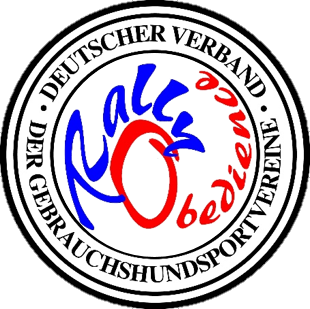 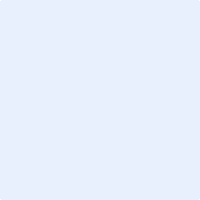 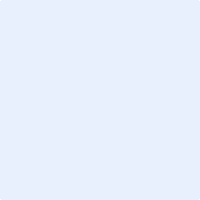      Turnierkarte     Rally ObedienceName / StraßeVorname / PLZGeb.-Dat. / WohnortVerband / Verein oder Gruppe /
MitgliedsnummerVerband / Verein oder Gruppe /
MitgliedsnummerName Hund / GeschlechtRasse / Chip-Nr.Wurftag / SchulterhöhePrivatJa   